Методы и приемы работы по овладению нетрадиционными художественными техникамиОбъяснительно-иллюстративный(педагог, используя различные средства, сообщает детям готовую информацию – объяснение данной техники, как называется материал, как правильно пользоваться инструментом)Репродуктивный(ребенок учится действовать по образцу, приобретая умения и навыки использования знаний)Частично-поисковый и исследовательский(ребенок самостоятельно находит различные варианты для решения поставленной задачи, он выбирает материал и инструменты для выполнения данной работы, использует полученные знания).Методы развивающего обучения- метод проблемных вопросов – ребенок думает, анализирует, сравнивает;- метод творческих заданий – развитие творческого воображения, фантазии, нестандартного мышления, уход от шаблонов;-«сказочная педагогика» - использование сказочного сюжета на протяжении всего занятия, цикла занятий позволяет детям «входить» в изображаемые обстоятельства, в условные ситуации, способствует увлеченности и захваченности деятельностью;- прием «оживления окружающего мира» - развитие образного восприятия, воображения, когда знакомые предметы (например: кисточка) наделяются признаками живого;- нарочитая ошибка – побуждает ребенка к самостоятельности суждениям, помогает воспитателю оценить степень осознанного овладения ребенком материала;- прием «социализация» - все что сделано ребенком должно быть обнародовано, обсуждено, все мнения услышаны;- прием «работа в паре, микрогруппе» - совершенствует коммуникативные навыки у детей.«Как плохой инструмент не стимулирует к определенным достижениям в музыке, так и бедный изоматериал не даёт ребенку соответствующих импульсов в работе»Художник-педагог Я.Башилов Характеристики нетрадиционных художественных техник2 - 3 годаОттиск пробкойОттиск печаткой из картофеляОбрывание бумагиТычковая живописьРисование пальчиками, ладошкой    4 - 5 летОттиск поролономОттиск пенопластомОттиск печатками из ластикаОттиск смятой бумагойВосковые мелки + акварельСвеча + акварельГуашь с добавками5 - 6 летПечать по трафаретуМонотипия предметная«знакомая форма – новый образ»Черно-белый граттажКляксография обычнаяКляксография с трубочкойКляксография с ниточкойНабрызгОтпечатки листьевТиснениеАкварельные мелкиТычкованиеРасчесывание краскиРисование от «пятна»Рисование по сырому           6 - 7 летЦветной граттажМонотипия пейзажнаяРисование по восковому подмалевкуБатикРисование сольюРисование скотчемВодяная печатьРаздувание краскиЗадачи работы с детьми:младший – средний возраст:Формирование интереса к изодеятельности;Овладение простейшими техническими приемами работы с различными материалами;Развитие  воображения, видиния необычного в обычных предметах.старший дошкольный возраст:Продолжение формирования интереса к изодеятельности;Продолжение  знакомства детей с нетрадиционными техниками, через овладение более сложными приемами работы;Развитие умения подчинять изобразительные материалы, средства, способы изображения собственному замыслу, поставленной изобразительной задаче;Стимулирование  активности, самостоятельности, инициативы детей в придумывании содержания и способов изображения;Побуждать детей к созданию разнообразных и относительно неповторимых и оригинальных замыслов;Развитие  эстетического вкуса;Развитие у детей самоанализа.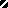 